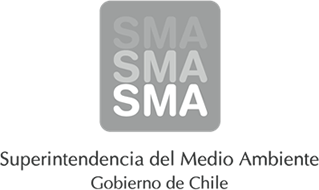 
INFORME DE FISCALIZACIÓN AMBIENTAL
Normas de Emisión
VIÑA CAMINO REAL S.A.
DFZ-2015-5362-VI-NE-EI
1. RESUMEN.
El presente documento da cuenta del informe de examen de la información realizado por la Superintendencia del Medio Ambiente (SMA), al establecimiento industrial “VIÑA CAMINO REAL S.A.”, en el marco de la norma de emisión DS.90/00 para el reporte del período correspondiente a ABRIL del año 2015.
Entre los principales hechos constatados como no conformidades se encuentran: El establecimiento industrial no presenta el autocontrol correspondiente al mes de ABRIL de 2015 para el(los) siguiente(s) punto(s) de descarga(s):  PUNTO 1 (CANAL EL PIRIGUIN);
2. IDENTIFICACIÓN DEL PROYECTO, ACTIVIDAD O FUENTE FISCALIZADA
3. ANTECEDENTES DE LA ACTIVIDAD DE FISCALIZACIÓN
4. ACTIVIDADES DE FISCALIZACIÓN REALIZADAS Y RESULTADOS
	4.1. Identificación de la descarga
	4.2. Resumen de resultados de la información proporcionada
5. CONCLUSIONES
Del total de exigencias verificadas, se identificó la siguiente no conformidad:
6. ANEXOSNombreFirma
Aprobado
Elaborado
JUAN EDUARDO JOHNSON VIDAL
VERÓNICA GONZÁLEZ DELFÍN
01-12-2015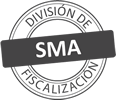 Titular de la actividad, proyecto o fuente fiscalizada:
VIÑA CAMINO REAL S.A.Titular de la actividad, proyecto o fuente fiscalizada:
VIÑA CAMINO REAL S.A.RUT o RUN:
96698840-1RUT o RUN:
96698840-1Identificación de la actividad, proyecto o fuente fiscalizada:
VIÑA CAMINO REAL S.A.Identificación de la actividad, proyecto o fuente fiscalizada:
VIÑA CAMINO REAL S.A.Identificación de la actividad, proyecto o fuente fiscalizada:
VIÑA CAMINO REAL S.A.Identificación de la actividad, proyecto o fuente fiscalizada:
VIÑA CAMINO REAL S.A.Dirección:
CAMINO LA PUNTA S/N° VIÑA 3Región:
VI REGIÓN DEL LIBERTADOR GENERAL BERNARDO O'HIGGINSProvincia:
CACHAPOALComuna:
MOSTAZALCorreo electrónico:
HCVPROCESOSINDUSTRIALES@GMAIL.COMCorreo electrónico:
HCVPROCESOSINDUSTRIALES@GMAIL.COMTeléfono:
Teléfono:
Motivo de la Actividad de Fiscalización:Actividad Programada de Seguimiento Ambiental de Normas de Emisión referentes a la descarga de Residuos Líquidos para el período de ABRIL del 2015.Materia Específica Objeto de la Fiscalización:Analizar los resultados analíticos de la calidad de los Residuos Líquidos descargados por la actividad industrial individualizada anteriormente, según la siguiente Resolución de Monitoreo (RPM):
SISS N° 3180 de fecha 01-09-2006Instrumentos de Gestión Ambiental que Regulan la Actividad Fiscalizada:La Norma de Emisión que regula la actividad es:
N° 90/2000 Establece Norma de Emisión para la Regulación de Contaminantes Asociados a las Descargas de Residuos Líquidos a Aguas Marinas y Continentales SuperficialesPunto DescargaNormaTabla cumplimientoMes control Tabla CompletaCuerpo receptorCódigo CIIU N° RPMFecha emisión RPMÚltimo período Control DirectoPUNTO 1 (CANAL EL PIRIGUIN)DS.90/00TABLA 1No tieneCANAL EL PIRIHUIN (MOSTAZAL, VI REGION)31321318001-09-200604-2012N° de hechos constatadosN° de hechos constatadosN° de hechos constatadosN° de hechos constatadosN° de hechos constatadosN° de hechos constatadosN° de hechos constatadosN° de hechos constatados1234567Punto DescargaInformaEfectúa descargaEntrega dentro de plazoEntrega parámetros solicitadosEntrega con frecuencia solicitadaCaudal se encuentra bajo ResoluciónParámetros se encuentran bajo normaPresenta RemuestrasPUNTO 1 (CANAL EL PIRIGUIN)NONO APLICANO APLICANO APLICANO APLICANO APLICANO APLICANO APLICAN° de Hecho ConstatadoExigencia AsociadaDescripción de la No Conformidad1Informar autocontrolEl establecimiento industrial no entrega el autocontrol durante el período controlado de ABRIL de 2015 para el siguiente punto de descarga:
PUNTO 1 (CANAL EL PIRIGUIN)N° AnexoNombre Anexo 1Ficha de resultados de autocontrol PUNTO 1 (CANAL EL PIRIGUIN)